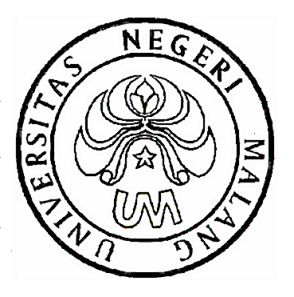 PROGRAM KREATIVITAS MAHASISWAKERIPIK KACANG PANJANGSEBAGAI ALTERNATIF CAMILAN SEHAT PENCEGAH ANEMIABIDANG KEGIATANPKM AIOleh :INDAH KARISMAWATI	904342473334/2004PANCA OKTAWIRANI	904342473343/2004TITO NUR AFANDI	904342473344/2004UNIVERSITAS NEGERI MALANGMALANG2010HALAMAN PENGESAHAN USUL PROGRAM KREATIVITAS MAHASISWA ARTIKEL ILMIAH1. Judul  Kegiatan  : Keripik Kacang Panjang sebagai Alternatif Camilan Pencegah Anemia2. Bidang kegiatan    :   (   ) PKMP 		() PKMK                                        (   ) PKMT		(   ) PKMM   3. Ketua Pelaksana Kegiatan	Nama Lemgkap	    : Indah KarismawatiNIM			    : 904342473334Jurusan 		    : BiologiUniversitas 		    : Universitas Negeri MalangAlamat dan No.telp	    : Jl. Bend Nawangan 3 (081331147024)Alamat Email		    : indah_krisma@yahoo.com4. Anggota Pelaksana Kegiatan  : 2 orang5. Dosen PendampingNama Lengkap 	: Agung Witjoro, S.Pd, M. KesNIP			: 132315961Alamat Rumah	: Perum. Tunggul Wulung Indah F4                                                                                           Malang, 16 Januari 2010Menyetujui:Ketua Jurusan Biologi 	                                                      Ketua KelompokFMIPADr. Abdul Gofur, M.Si                                                    	 Indah Karismawati NIP. 195407071985031005				        NIM. 904342473334Pembantu Rektor Bidang Kemahasiswaan                                                  Dosen Pendamping Drs. Kadim Masjkur, M.Pd                                             Agung Witjoro, S.Pd, .KesNIP. 130899262                                                              NIP. 197303232005011001KERIPIK KACANG PANJANGSEBAGAI ALTERNATIF CAMILAN SEHAT PENCEGAH ANEMIAIndah Karismawati, Indah Karismawati, Panca OktawiraniTito Nur Afandi,PKM-AI, 2010.Universitas Negeri Malang (UM)ABSTRAK Harga kacang panjang yang rendah serta jumlahnya yang melimpah di Karang ploso, memunculkan ide untuk menjadikan kancang panjang (Vigna sinensis) sebagai bahan baku camilan yang belum lazim dimanfaatkan oleh masyarakat. Dengan menjadikan kacang panjang sebagai keripik, dapat meningkatkan nilai ekonomis dari kacang, menjadikan keripik kacang panjang sebagai produk camilan yang sehat, murah sekaligus tahan lama. Kacang panjang banyak mengandung nilai gizi tinggi, antara lain: protein, lemak, karbohidrat, kalsium, fosfor, besi, vitamin B dan C. Selain kacang panjang mampu meningkatkan fungsi sel darah merah yang diyakini dapat mencegah anemia, dengan mengkonsumsi keripik kacang panjang menjadi alternatif penganan baru bagi masyarakat yang kurang mengkonsumsi sayur khususnya kacang panjang. Tujuan program ini dilakukan adalah untuk 1) mengetahui pengolahan keripik kacang panjang dilihat dari aspek teknis dan produksi, 2) mengetahui pengolahan keripik kacang panjang dilihat dari aspek pasar, dan 3) mengetahui keuntungan yang diperoleh dari penjualan keripik kacang panjang dilihat dari aspek manajemen. Pelaksanaan produksi di Perum. Karang Ploso Blok AC No 26 selama bulan April-Juli. Pelaksanaan pembuatan keripik kacang panjang meliputi: 1) proses produksi, 2) proses pengemasan, 3) proses pemasaran. Awalnya agak sulit untuk menjalin kemitraan dengan pemilik warung, dan toko sehingga kami mengambil alternatif untuk memberikan tester keripik untuk dititipkan, apabila hasilnya menggembirakan, mereka bersedia untuk menjadi mitra. Pihak restoran, rumah makan, dan tempat wisata masih dalam tahap lobbying. Kata Kunci: keripik kacang panjang, camilan, anemiaThe low price and the redundant number of string beans in Karang Ploso emerges an idea to make string beans (Vigna sinensis) as the main material of the snack which has not been commonly used. Processing string beans into crispy chips can improve the economy value of beans, make crispy chips as the healthy, cheap and durable snack. String beans contain a lot of high nutrients, which are: protein, grease, carbohydrate, calcium, phosphorus, ferric, vitamin B and C. Besides, string beans are able to increase the function of  red blood cells so that they can prevent anemia, consuming crispy chips made of string beans can be an alternative of new way to eat vegetable for those who rarely consume the vegetable, especially string beans. The objectives of this program are (1) to know the processing of crispy chips from technical and prduction aspect, (2) to know the processing of crispy chips from marketing aspect, (3) to know the profits got from the sale of the crispy chips from management aspect. The production process was done at Karang Ploso Blok AC N0.26 from April to July. The processing of crispy chips include: 1) production process, 2) packaging process, 3)marketing process. Firtsly, it is not easy to have a cooperation with the stall and shop owners so that the researchers take the alternative to put rispy chips as the testers in the stalls and the shops, if the result is positive, the stall and shop owners are willing to have the cooperation with the researchers to distribute the crispy chips. Restaurants, cafetarias, and tourism places are still lobbied so far.Key words: string bean crispy chips, snack, anemia.PENDAHULUANMunculnya ide untuk membuat keripik kacang panjang bermula dari pengamatan penulis di daerah Karangploso terhadap komoditi sayuran. Sebagian besar daerah di Karangploso menghasilkan kacang panjang karena mayoritas petani di daerah tersebut menanamnya sebagai tanaman tambahan di pematang sawah mereka. Bahkan dalam musim kemarau, petani menanamnya dalam jumlah besar. Melimpahnya kacang panjang saat musim panen berakibat pada menurunya harga kacang di pasaran. Dengan kondisi tersebut, umumnya petani menerima begitu saja harga di pasaran sehingga tentu saja petani mengalami kerugian, bahkan ada sebagian yang justru membiarkan kacang panjangnya diambil oleh siapa saja yang ingin memanfaatkannya sebgai sayuran. Kondisi demikian sangat disayangkan, mengingat banyaknya nutrisi yang terkandung dalam kacang panjang.	Kacang panjang (Vigna sinensis) memiliki khasiat yang tinggi dalam menyembuhkan berbagai jenis penyakit. Khasiat yang dimiliki antara lain sebagai peluruh air seni, antikanker (payudara dan leukemia), antioksidan, antivirus, antibakteri, gangguan saluran kencing, dan meningkatkan fungsi limpa (Wijayakusuma, 2006). Kacang panjang juga di percaya mampu meningkatkan fungsi sel darah merah, menyembuhkan beri-beri, demam berdarah, mengatasi sakit pinggang, dan kurang darah (Jar, 2006).Sebagai salah satu bahan pangan alami, kacang panjang mengandung berbagai macam zat yang sangat diperlukan untuk kesehatan. Dalam kacang panjang dapat dijumpai adanya Protein, Lemak, Karbohidrat, Vitamin A, Vitamin B1, Vitamin B2, Kalsium Fosfor, Besi, Belerang, Magnesium, Mangan (Daniel, 2005). Dengan vitamin dan gizi yang dikandung tentu kacang panjang sangat baik untuk dikonsumsi. Meski demikian tidak sedikit orang yang menghindari mengkonsumsi sayur salah satu keluarga Leguminoceae ini. Entah karena alergi atau karena benar-benar tidak menyukainya, menjadikan tidak banyak orang yang memanfaatkannya. Selama ini cara yang lazim dalam memanfaatkan kacang panjang adalah dengan menjadikannya sayur atau dimakan sebagai lalapan. Sanstapan seperti ini hanya berlaku untuk kacang segar, dan tidak nikmat bila tanpa pendamping yang lain. Dengan manajemen produksi dan pemasaran yang baik, keripik kacang panjang berpeluang menjadi camilan yang berpotensi ekonomi tinggi. Salah satu strategi yang dilakukan adalah dengan mengemasnya semenarik mungkin. Selain itu, pengaturan strategi pemasaran yang terencana, akan mampu meningkatkan  profit yang tinggi.Berdasarkan uraian dari latar belakang tersebut, maka rumusan masalah dari wirausaha ini adalah.Bagaimana pengolahan keripik kacang panjang ini dilihat dari aspek teknis dan produksi?Bagaimana pengolahan keripik kacang panjang ini dilihat dari aspek pasar?Bagaimana keuntungan yang diperoleh dari penjualan keripik kacang panjang ini dilihat dari aspek manajemen?Adapun tujuan wirausaha ini adalah sebagai berikut.Mengidentifikasi pengolahan keripik kacang panjang dilihat dari aspek teknis dan produksi.Mengidentifikasi pengolahan keripik kacang panjang dilihat dari aspek pasar.Mengidentifikasi keuntungan yang diperoleh dari penjualan keripik kacang panjang dilihat dari aspek manajemen.Setelah terlaksananya kegiatan wirausaha ini diharapkan:Menghasilkan produk olahan kacang panjang sebagai makanan ringan yang bermanfaat untuk mencegah anemiaKeberadaan makanan ringan keripik kacang panjang diharapkan dapat memunculkan pola konsumsi alami yang sehat serta berpeluang mencegah penggunaan obat-obatan kimia secara berlebihan karena tidak menggunakan bahan pewarna, pemanis, dan pengawet sintetis.Produk olahan yang berpeluang menjadi buah tangan/oleh-oleh khas Daerah MalangKegunaan dari wirausaha kripik kacang panjang ini, antara lain:Bagi MahasiswaMemberikan peluang usaha bagi mahasiswaUntuk meningkatkan pengetahuan serta keterampilan dalam berwirausaha.Bagi MasyarakatMembuka wawasan baru dalam pemanfaatan kacang panjang pasca panen.Membuka prospek lapangan pekerjaan baru yang relatif mudah dan murah.Alternatif camilan yang menyehatkanMemberdayagunakan kacang panjang menjadi produk yang bernilai ekonomi tinggi.  Meningkatkan pendapatan masyarakat Kota MalangMETODE PENDEKATAN	Metode yang digunakan dalam program bidang kewirausahaan yang berjudul “Keripik Kacang Panjang Sebagai Alternatif Camilan Sehat Pencegah Anemia” meliputi:Aspek Pembelian Segmen pasar produk olahan keripik kacang panjang tidak memandang usia. Tua,muda, besar kecil dapat mengkonsumsi keripik kacang panjang. Keripik kacang panjang dapat dikonsumsi semua kalangan. Hal ini dikarenakan manfaat dari mengkonsumsi keripik tersebut dapat mencegah penyakit anemia. Selain itu dengan adanya camilan keripik ini, masyarakar yang cenderung tidak menyukai sayur khususnya kacang panjang akan dapat mengonsumsi dengan bentuk dan rasa yang jauh lebih menarik.Aspek PemasaranUsaha dimulai dengan mengenalkan keripik ke khalayak ramai. Sosialisasi akan manfaat dan kelebihan dari produk. Sosialisasi dilakukan melalui media internet yaitu  toko, warung, kantin, tempat wisata terdekat. Menjalin kemitraan dengan warung. toko dilakukan untuk memudahkan pemasaran barang. Mensosialisasikan kepada mereka bahwa keripik kacang panjang aman dikonsumsi, tidak mengandung bahan pengawet, pemanis, dan pewarna sintesis, tahan lama dan di jamin higienis. Alternatif camilan, kemasan yang menarik, harga yang bersaing, nilai gizi yang tinggi, dan produk yang tahan lama menjadikan keripik kami akan diminati oleh masyarakat. 	Kami menghindari produk di pasaran kosong atau terlambat di pasok karena akan berakibat pada menurunnya pembelian keripik akibat kekecewaan tidak adanya barang. Untuk itu setiap minggu kami akan mengontrol stock barang di pasaran. Pendistribusian barang diusahakan tepat waktu. Tidak adanya keterlambatan merupakan salah satu faktor yang sangat penting dalam suatu usaha. Kepercayaan konsumen akan produk juga menjadi hal yang utama.Aspek  Perkembangan Usaha	Apabila permintaan  konsumen besar, selain bermitra dengan toko, warung, supermarket, kami akan membuka stand khusus sebagai tempat produksi sekaligus pemasaran. Tempat tersebut akan menjadi sentra usaha keripik kacang panjang. Target 1 tahun ke depan telah berdiri stand keripik kacang panjang dengan produksi lebih dari  >70 kg dengan asumsi produk akan habis dalam kurang dari satu bulan. Produksi akan terus diperbesar serta daerah distribusi produk diperluas hingga menjangkau wilayah lain.  Selain itu, diproduksi keripik dengan variasi rasa yang berbeda untuk meningkatkan permintaan keripik.	Produksi yang besar tentu akan menyerap kebutuhan tenaga kerja sehingga membuka peluang kerja bagi masyarakat khususnya warga yang tinggal di daerah Karangploso. Diharapkan dengan adanya stand, masyarakat akan mulai melirik usaha keripik sebgaai usaha yang cukup menghasilkan sehingga tercipta sentra usaha keripik kacang panjang seperti halnya sentra usaha keripik tempe di Sanan, Malang.PELAKSANAAN PROGRAMWaktu dan Tempat Pelaksanaan Waktu 	       		: April-JuliTempat Pelaksanaan	: Perum. Karang Ploso Blok AC No 26Instrumen PelaksanaanAlat dan bahan yang di gunakan dalam wirausaha meliputi:AlatWajan, pengaduk, serok, kompor hock, sealer, oven, pisau, baskom besar, tempat penirisan, timbangan meja, serbet, gunting besa BahanKacang panjang, garam, bawang, ketumbar, kunyit, telur, tepung, gula, minyak tanah, minyak gorengTahapan PelaksanaanMetode pelaksanaan program kreativitas ini melalui beberapa prosedur, antara lain:Membuat rancangan desain dan rincianMenyiapkan tempat, peralatan, dan perlengkapanMelakukan kegiatan produksi untuk memperoleh kerupuk kacang panjang dalam jumlah banyak dan dalam waktu yang singkatMelakukan pengemasan untuk memberikan nilai tambah pada produk agar terlihat lebih menarik, praktis, efisien, higienis, dan tahan lama sehingga meningkatkan nilai jualMerintis jaringan pemasaran untuk memperkenalkan produk serta menarik minat para konsumen untuk membelinya. Menjaring jalinan kerjasama (kemitraan) dengan warung, toko, supermarket, dan tempat wisata, serta standa oleh-oleh.Membuat laporan dan menyusun rencana ke depanSecara ringkas, tahap pelaksanaan Keripik Kacang Panjang  meliputi: Proses produksiProses pengemasanProses pemasaranTahapan produksi kripik kacang panjang adalah.Kacang panjang dicuci bersih kemudian dipotong ± 5 cm. Kacang yang telah dicuci kemudian dioven selama ± 1 jam untuk mengurangi kadar air (dapat pula langsung digoreng pada suhu tinggi). Menghaluskan bumbu-bumbu (garam, bawang putih, ketumbar dan kunyit) terlebih dahulu. Tepung+bumbu+ air dicampur hingga rataKacang panjang yang telah dioven dicelupkan kedalam adonan dan digoreng dalam minyak yang panas hingga matang dan renyah sedikit demi sedikitKeripik yang telah ditiriskan lagsung dimasukkan ke dalam spinner untuk mengurangi kadar minyak didalamnya. Tujuannya untuk menhindari ketengikan dan meningkatkan ketahan keripik.Keripik kemudian dikemas dengan menyertakan informasi produk (nama produk, komposisi, tempat produksi, dan kadaluarsa) pada kemasan.. HASIL DAN PEMBAHASANMenghasilkan produk keripik kacang panjang sebagai alternatif camilan sehat pencegah anemia. Hal ini terbukti dari respon dari tester yang menyukai produk keripik kami. Kesediaan warung dan toko untuk menjual produk keripik. Hal ini dikarenakan produk keripik kacang panjang dapat bersaing di pasaran, unik, alternatif camilan yang menyehatkan serta harga yang terjankau dnegan daya beli masyarakat mulai dari kalangan bahwah, menengah ke atas. Pembuatan kripik kacang panjang sebagaifcamilan sehat pencegah anemia selama ini diproduksi sebanyak 1900 buah. Dengan harga perbungkus Rp.6000,-, maka pendapatan kripik kacang panjang selama 4 bulan sebesar Rp.11.400.000,-. Dengan demikian keuntungan kripik kacang panjang mencapai Rp.1.990.000,-BEP (Break Event Point)BEP Harga	=			=			=Rp. 3.000,-BEP Volume	=			= 			= Rp.950,- B/C Ratio (Benefit cost ratio)B/C Ratio 	= = = 2,03ROI (Return of Investment)    	 ROI		=  x 100%			=  x 100%			=  103%	Artinya setelah investasi selama 4 bulan akan memperoleh keuntungan bersih sebesar 103 %.Untuk mengetahui daya tahan keripik, kami membiarkan keripik dalam waktu lebih dari dua minggu. Hal ini karena proses perijinan dan pengujian secara klinis melalui Badan Pengawas Obat dan Makanan (BPOM) sangat sulit dan membutuhkan waktu lama. Awalnya agak sulit untuk menjalin kemitraan dengan pemilik warung, dan toko sehingga kami mengambil alternatif untuk memberikan tester keripik untuk dititipkan, apabila hasilnya menggembirakan, mereka bersedia untuk menjadi mitra. Pihak restoran, rumah makan, dan tempat wisata masih dalam tahap lobbying.KESIMPULAN Dilihat dari proses produksi usaha keripik kacang panjang cukup menjanjikan karena pembuatannya mudah, sehat, tidak mengandung bahan pengawet dan pemanis sintetis. Dilihat dari aspek pasar, meski  terkenal denganusaha kripik buah dan , namun kami optimis kripik kacang panjang ini mampu menembus pasaran dan prospek ke depan memuaskan. Kripik kacang panjang berbeda dengan kripik yang lain. Manfaat dan gandungan gizi yang tinggi kakan menjadi salah satu nilai lebih dari kripik ini. Dilihat dari aspek manajemen, pengaturan kripik kacang panjang ini mudah dan cepat sehingga berpeluang menjadi mata pencaharian baru. SARAN Adapun saran dari pelaksanaau usaha kripik kacang panjang ini adalah sebagai berikut.Sebaiknya setiap pengolahan bahan makanan yang tujuannya untuk dipasarkan selalu didaftarkan ke Depertemen Kesehatan terlebih dahulu agar aman dan legal untuk dikonsumsi. Perlu dilakukan pengolahan bahan sayuran lain menjadi kripik sehingga dapat menambah inventarisasi oleh-oleh khas Kota Malang.  terdapat di limbah cair tapioka terutama bakteri metanogenik yang bermanfaat untuk mempercepat proses fermentasi anerob yang menghasilkan biogas. DAFTAR PUSTAKAHutapea, J.R. 1994. Inventaris Tanaman Obat  (III). : Badan Penelitian dan Pengembangan Kesehatan.Jar. 2006. Kacang Panjang untuk Anemia.www. Online: Republika.co.id, Diakses 27 Mei 2008.Magonting, Daniel. 2005. Tanaman Lalap Berkhasiat Obat. Jakarta: Penebar Swadaya.Widowati, Lucie. 2003. Kacang Panjang. : Intisari.Wijayakusuma, H. 2006. Sehat dengan Kacang Panjang. Online: www.republika.co.id, Diakses 27 Mei 2009